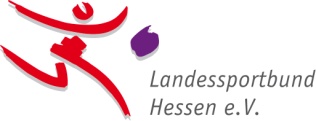 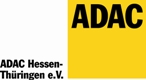 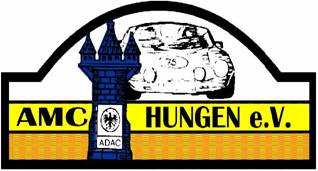 Der AMC Hungen lädt zum Nacht-Kart-Slalomam 07.11.2015 ein.Veranstaltungsort: Gesamtschule Hungen, Friedensstr. 1, 35410 HungenDie Teilnehmerzahl ist auf 80 Starter begrenzt.Nennungsschluss: 31.10.2015Nennungsformular bitte an: pj.waldeck@t-online.de Die Nenngebühr in Höhe von 10 Euro ist bis zum 04.11.2015 auf das Konto Volksbank Mittelhessen, IBAN: DE43513900000086044218 BIC: VBMHDE5F zu überweisen.Anmeldeschluss Klasse 1 und 2 bis 17.45 Uhr am 07.11.2015Anmeldeschluss Klasse 3 und 4 bis 19.45 Uhr am 07.11.2015Anmeldeschluss Klasse 5 und Damen/Herrenklasse bis 22.15 Uhr am 07.11.2015Ablauf:Start Klasse 1 um 18 Uhr, Klasse 2 im AnschlussSiegerehrung Klasse 1 und 2Start Klasse 3 um 20 Uhr, Klasse 4 im AnschlussSiegerehrung Klasse 3 und 4Start Klasse 5 um 22.30 Uhr, Damen/Herrenklasse im AnschlussSiegerehrung Klasse 5 und Damen/HerrenklasseZeitliche Verschiebungen nach hinten sind möglich.Für Essen und Trinken ist wie immer bestens gesorgt.Wir wünschen allen Teilnehmern eine tolle Anreise und viel SPASS bei der Veranstaltung.Mit sportlichen GrüßenPeter WaldeckJugendleiter AMC Hungen e.V. im ADACVeranstaltertelefon: 0160-8257525 od. 0157-34329909Die Siegerehrung ist Bestandteil der Veranstaltung. Pokale und sonstige Preise werden nur mit Abmeldung und wichtigem Grund nachgereicht.